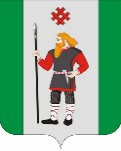 ДУМАКУДЫМКАРСКОГО МУНИЦИПАЛЬНОГО ОКРУГАПЕРМСКОГО КРАЯПЕРВЫЙ СОЗЫВР Е Ш Е Н И Е24.03.2023											           № 36Об утверждении Положения о порядке списания муниципального имущества Кудымкарского муниципального округа Пермского краяВ соответствии с Гражданским кодексом Российской Федерации, Федеральным законом от 06.10.2003 № 131-ФЗ «Об общих принципах организации местного самоуправления в Российской Федерации», Уставом Кудымкарского муниципального округа Пермского края, Положением об управлении и распоряжении муниципальным имуществом Кудымкарского муниципального округа Пермского края, утвержденным решением Думы Кудымкарского муниципального округа Пермского края от 22.02.2023 № 14 и в целях установления единого порядка при принятии решений о списании муниципального имущества, Дума Кудымкарского муниципального округа Пермского краяРЕШАЕТ:1. Утвердить прилагаемое Положение о порядке списания муниципального имущества Кудымкарского муниципального округа Пермского края.2. Признать утратившими силу:решение Думы Кудымкарского муниципального округа Пермского края от 24.12.2020 № 214 «Об утверждении Положения о порядке списания муниципального имущества Кудымкарского муниципального округа Пермского края»;решение Думы муниципального образования «Городской округ – город Кудымкар» от 29.10.2010 № 80 «Об утверждении Положения о порядке реализации и списания муниципального имущества муниципального образования «Городской округ – город Кудымкар».3. Опубликовать настоящее решение в газете «Парма» и разместить на официальном сайте Кудымкарского муниципального округа Пермского края.4. Настоящее решение вступает в силу после его официального опубликования.5. Контроль за исполнением настоящего решения возложить на постоянную комиссию по жилищно-коммунальному хозяйству и муниципальной собственности.УТВЕРЖДЕНОрешением Думы Кудымкарского муниципального округа Пермского края от 24.03.2023 № 36ПОЛОЖЕНИЕо порядке списания муниципального имущества Кудымкарского муниципального округа Пермского краяI. Общие положения1.1. Настоящее Положение о порядке списания муниципального имущества  Кудымкарского муниципального округа Пермского края (далее - Положение), разработано в соответствии с Гражданским кодексом Российской Федерации, Федеральным законом от 6 октября 2003 года № 131-ФЗ «Об общих принципах организации местного самоуправления в Российской Федерации», Федеральным законом от 14.11.2002 № 161-ФЗ «О государственных и муниципальных унитарных предприятиях», Федеральным законом от 12.01.1996 № 7-ФЗ «О некоммерческих организациях», Федеральным законом от 03.11.2006 № 174-ФЗ «Об автономных учреждениях», в целях установления единого порядка списания имущества, принятого к учету и являющегося муниципальной собственностью Кудымкарского муниципального округа Пермского края (далее - муниципальное имущество).1.2. Положение определяет процедуру списания движимого и недвижимого имущества, находящегося в муниципальной собственности и закрепленного на праве хозяйственного ведения за муниципальными унитарными предприятиями, на праве оперативного управления за муниципальными казенными, автономными, бюджетными учреждениями, на праве оперативного управления за органами местного самоуправления Кудымкарского муниципального округа Пермского края (далее - балансодержатели), а также имущества муниципальной казны.1.3. Решение о списании муниципального имущества принимается в отношении:1.3.1. движимого и недвижимого имущества, пришедшего в негодность вследствие физического износа (по истечении установленных сроков эксплуатации), нарушения нормальных условий эксплуатации и непригодного для дальнейшего использования;1.3.2. движимого и недвижимого имущества, выбывшего из владения, пользования и распоряжения вследствие гибели, уничтожения или утраты, в том числе в результате стихийных бедствий, пожаров, дорожно-транспортных происшествий, аварий, хищений и т.п., а также вследствие невозможности установления его местонахождения;1.3.3. движимого и недвижимого имущества морально устаревшего;1.3.4. недвижимого имущества, подлежащего сносу в связи со строительством новых объектов, реконструкцией объектов или объектов, пришедших в ветхое и аварийное состояние.1.4. Списание муниципального имущества по основаниям, указанным в пункте 1.3 настоящего Положения, производится в связи с признанием имущества непригодным для дальнейшего использования по целевому назначению и (или) распоряжению им вследствие полной или частичной утраты потребительских свойств. 1.5.Истечение нормативного срока полезного использования муниципального имущества или начисление по нему амортизации в размере 100% стоимости не может служить основанием для его списания, если по своему техническому состоянию оно может быть использовано для дальнейшей эксплуатации.1.6. Не подлежит списанию муниципальное имущество, на которое наложен арест, обращено взыскание в порядке, установленном действующим законодательством Российской Федерации, а также муниципальное имущество, находящееся в залоге в обеспечение по гражданско-правовым договорам.1.7. Списание муниципального имущества осуществляется на основании документов, указанных в разделе II настоящего Положения, и в случаях, указанных в настоящем Положении, по согласованию с администрацией Кудымкарского муниципального округа Пермского края (далее - Уполномоченный орган).1.8. Решение о списании муниципального имущества принимают:1.8.1. муниципальные автономные учреждения (далее - автономные учреждения) в отношении:1.8.1.1. недвижимого имущества и особо ценного имущества, закрепленного за ними собственником или приобретенного за счет средств, выделенных им учредителем на приобретение этого имущества, - по согласованию с Уполномоченным органом;1.8.1.2. иного имущества, не указанного в пункте 1.8.1.1 настоящего Положения, - самостоятельно;1.8.2. муниципальные бюджетные учреждения (далее - бюджетные учреждения) в отношении:1.8.2.1. особо ценного движимого имущества, закрепленного за ними собственником или приобретенного за счет средств, выделенных им учредителем на приобретение этого имущества, - по согласованию с Уполномоченным органом;1.8.2.2. иного имущества, не указанного в пункте 1.8.2.1 настоящего Положения, - самостоятельно;1.8.3. муниципальные казенные учреждения (далее - казенные учреждения), органы местного самоуправления в отношении:1.8.3.1. недвижимого имущества независимо от стоимости, движимого имущества балансовой стоимостью более 10000 рублей, а также транспортных средств независимо от стоимости - по согласованию с Уполномоченным органом;1.8.3.2. иного имущества, не указанного в пункте 1.8.3.1 настоящего Положения, - самостоятельно;1.8.4. муниципальные унитарные предприятия в отношении:1.8.4.1. недвижимого имущества независимо от стоимости - по согласованию с Уполномоченным органом;1.8.4.2. движимого имущества, балансовая стоимость которого составляет более 10000 рублей, - по согласованию с Уполномоченным органом;1.8.4.3. иного имущества, не указанного в пунктах 1.8.4.1 и 1.8.4.2, - самостоятельно;1.8.5. списание муниципального имущества, отчуждение которого происходит в специальном порядке, установленном действующим законодательством, в том числе музейных коллекций и предметов, включенных в состав музейных фондов Российской Федерации, Пермского края, а также документов архивного фонда и национального библиотечного фонда независимо от стоимости, осуществляется балансодержателем по согласованию с Уполномоченным органом;1.8.6. Администрация Кудымкарского муниципального округа Пермского края - в отношении имущества казны Кудымкарский муниципальный округ Пермского края.1.9. В случае нарушения балансодержателями настоящего Положения, бесхозяйственного отношения к имуществу, необоснованного списания имущества, списания пригодного к эксплуатации имущества, непринятия мер к списанию и сносу, утилизации имущества, подлежащего списанию, их руководители несут ответственность в соответствии с действующим законодательством.II. Перечень документов, необходимых для списания муниципального имущества2. Балансодержатели принимают решения о списании муниципального имущества при наличии следующих документов:2.1. приказ (распоряжение) балансодержателя о создании постоянно действующей комиссии по поступлению и выбытию активов (далее - комиссия);2.2. акт о списании по форме, утвержденной приказом Министерства финансов Российской Федерации, содержащий заключение (решение) комиссии о фактических обстоятельствах, позволяющих сделать вывод о наличии оснований для списания имущества (далее - акт о списании).В случае списания двух и более объектов движимого имущества - сводный акт о списании основных средств по форме согласно приложению к настоящему Положению (далее - сводный акт) и акт о списании на каждый объект. Акт о списании, сводный акт должны быть согласованы с Уполномоченным органом в случаях, когда требуется согласование в соответствии с настоящим Положением.2.3. в случае списания транспортных средств и номерных агрегатов к ним, лодочных моторов, самоходных машин, мотоблоков, мотокультиваторов, кино-, теле-, видео-, аудиоаппаратуры, сложно-бытовой, промышленной, специальной и электронно-вычислительной техники, средств связи, в том числе по причине морального устаревания, кроме документов, указанных в пунктах 2.1, 2.2 настоящего Положения, также необходимо наличие следующих документов:2.3.1. заключение о техническом состоянии имущества, составленное организацией, имеющей лицензию или сертификат соответствия на оказание соответствующих услуг, либо иным аккредитованным в установленном порядке для данного вида деятельности (услуг) лицом, или отчет об оценке имущества, составленный оценщиком, которые содержат заключение (выводы) о непригодности к дальнейшему использованию имущества, экономической нецелесообразности ремонта или о моральном устаревании;2.3.2. копия документа, подтверждающего соответствие лица, составившего заключение о техническом состоянии имущества или отчет об оценке, указанные в пункте 2.3.1 настоящего Порядка, требованиям, установленным действующим законодательством, к таким лицам;2.3.3. фотографии транспортного средства, самоходной машины (не менее двух изображений в разных ракурсах).Не предоставляется в случае списания транспортного средства, самоходной машины, выбывших из владения или местонахождение которых неизвестно;2.3.4. копия паспорта транспортного средства (самоходной машины и т.п.), а в случае его отсутствия - справку из органа, осуществляющего регистрационный учет транспортных средств, о регистрационных данных транспортного средства (самоходной машины и т.п.) либо об их отсутствии;2.4. в случае списания особо ценного движимого имущества бюджетных и автономных учреждений, кроме документов, указанных в пунктах 2.1, 2.2 настоящего Положения, также необходимо наличие следующих документов:2.4.1. решение об отнесении имущества к особо ценному движимому имуществу;2.5. в случае списания недвижимого имущества, кроме документов, указанных в пунктах 2.1, 2.2 настоящего Положения, также необходимо наличие следующих документов:2.5.1. акт осмотра технического состояния объекта недвижимого имущества, составленный комиссией с участием представителя Уполномоченного органа, в двух экземплярах;2.5.2. кадастровый паспорт объекта недвижимого имущества, а в случае его отсутствия - справка организации, осуществляющей государственный технический учет и (или) техническую инвентаризацию объектов градостроительной деятельности, о физическом износе (отсутствии) объекта недвижимого имущества;2.5.3. право удостоверяющие документы на недвижимое имущество и земельный участок под недвижимым имуществом, а в случае, если права на недвижимое имущество не зарегистрированы, - правоустанавливающие документы;2.5.4. кадастровый паспорт земельного участка под недвижимым имуществом (при наличии);2.5.5. в случае списания жилых помещений:копия решения администрации Кудымкарского муниципального округа Пермского края о признании жилого помещения непригодным для проживания граждан, а также многоквартирного дома аварийным и подлежащим сносу;информация о зарегистрированных лицах по адресу списываемых жилых помещений;2.5.6. фотографии объекта недвижимого имущества (не менее двух изображений в разных ракурсах);2.5.7. решение администрации Кудымкарского муниципального округа Пермского края о сносе недвижимого имущества;2.5.8. документ, согласованный Уполномоченным органом, подтверждающий наличие у балансодержателя финансовых средств для осуществления мероприятий по сносу объекта недвижимого имущества в случае принятия решения о сносе;2.5.9. выписка из Единого государственного реестра недвижимости.2.6. в случае списания имущества, выбывшего из владения, пользования и распоряжения вследствие гибели, уничтожения или утраты (далее - выбытие), в том числе в результате стихийных бедствий, пожаров, дорожно-транспортных происшествий, аварий, хищений и т.п., а также вследствие невозможности установления его местонахождения, кроме документов, указанных в пунктах 2.1, 2.2 настоящего Положения, также необходимо наличие следующих документов:2.6.1. объяснительная руководителя учреждения (предприятия), материально ответственного лица балансодержателя о факте выбытия имущества, об обстоятельствах невозможности установления местонахождения имущества с указанием сведений о наказании виновных лиц (в случае выявления виновных лиц) и о возмещении ущерба (при наличии оснований);2.6.2. документ, подтверждающий факт выбытия имущества (акт о дорожно-транспортном происшествии, акт об аварии, хищении, порче и других чрезвычайных ситуациях, выданный соответствующим органом государственной власти, приговор суда, справка органов государственного пожарного надзора о факте пожара и т.п.);2.6.3. копия постановления органов внутренних дел о возбуждении, прекращении уголовного дела либо постановление об отказе в возбуждении уголовного дела, либо постановление (протокол) об административном правонарушении, об отказе в возбуждении дела об административном правонарушении (при наличии);2.6.4. сведения о мерах, принятых в отношении виновных лиц, допустивших причинение вреда имуществу (предъявление претензий, исков, обращения в правоохранительные органы и т.п.), и взыскании с них сумм понесенного ущерба (в случае выявления виновных лиц);2.6.5. в случае невозможности установления местонахождения имущества предоставляются документы, подтверждающие принятие всех возможных мер по установлению места нахождения имущества, виновных лиц, возмещению ущерба (соответствующие запросы в органы государственной власти, органы местного самоуправления, организации, иным лицам, у которых может находиться информация об имуществе, виновных лицах, размере ущерба, а также акты проверок, пояснения соответствующих должностных лиц, граждан, заключения служебных расследований (проверок), судебные акты, платежные документы о возмещении ущерба и т.п.);2.7. в случае списания оргтехники предоставляется заключение комиссии, состоящей из сотрудников муниципального учреждения (предприятия) с соответствующей квалификацией либо сотрудников, привлеченных из других учреждений, подведомственных главному распорядителю;2.8. документы, необходимые для списания имущества, должны быть оформлены надлежащим образом, разборчиво, полно, должны содержать необходимую информацию для принятия решения о списании имущества, о согласовании списания имущества.Копии документов должны быть заверены надлежащим образом подписью руководителя и печатью предприятия, бюджетного, автономного, казенного учреждения.Исправления ошибок в документах должны быть надлежащим образом заверены подписью руководителя (или уполномоченного им лица) и печатью предприятия, бюджетного, автономного, казенного учреждения.III. Порядок согласования списания муниципального имущества3.1. Для согласования списания муниципального имущества предприятие, бюджетное, автономное, казенное учреждение (далее - заявители) представляют учредителю заявление о согласовании списания с указанием подлежащего списанию имущества, подписанное руководителем (далее - заявление), с приложением документов согласно разделу II настоящего Положения, за исключением решения, указанного в пункте 2.5.7 настоящего Положения.3.2. Заявители в срок не позднее 14 календарных дней со дня согласования списания с учредителем представляют в Уполномоченный орган подписанное руководителем заявление с указанием подлежащего списанию имущества и приложением документов согласно разделу II настоящего Положения, за исключением решения, указанного в пункте 2.5.7 настоящего Положения.Документы, указанные в пунктах 2.1, 2.2, 2.3.1, 2.3.3, 2.5.1, 2.5.6 настоящего Положения, предоставляются в оригинале.Акт о списании, прилагаемый к заявлению, представляется в двух экземплярах. В случае списания двух и более объектов движимого имущества сводный акт и акт о списании, прилагаемые к заявлению, представляются в двух и одном экземпляре соответственно.3.3. Согласование списания муниципального имущества Уполномоченным органом оформляется постановлением в следующие сроки:3.3.1. в течение одного месяца с даты поступления заявления в администрацию Кудымкарского муниципального округа Пермского края - в отношении движимого имущества, недвижимого имущества, не указанного в пункте 3.3.2 настоящего Положения;3.3.2. в течение двух месяцев с даты поступления заявления в администрацию Кудымкарского муниципального округа Пермского края - в отношении недвижимого имущества, подлежащего сносу.3.4. Основания для отказа в согласовании списания:заявление и (или) приложенные документы по составу, форме или содержанию не соответствуют требованиям настоящего Положения;заявленное имущество не подлежит списанию в соответствии с настоящим Положением, не соответствует данным реестра муниципального имущества Кудымкарского муниципального округа Пермского края;неполнота, неразборчивость, недостоверность представленных документов;наличие возможности дальнейшего использования имущества;наличие обязательств (обременений), связанных с имуществом (аренда, безвозмездное пользование и прочее);отрицательное решение (заключение) межведомственной комиссии для оценки жилых помещений жилищного фонда Российской Федерации, многоквартирных домов, находящихся в федеральной собственности, муниципального жилищного фонда и частного жилищного фонда, расположенных на территории Кудымкарского муниципального округа Пермского края.3.6. Отказ в согласовании списания оформляется письмом администрации Кудымкарского муниципального округа Пермского края в течение одного месяца с даты поступления заявления с указанием причин отказа.IV. Порядок сноса, утилизации имущества и направления документов в Уполномоченный орган после принятия решения о списании4.1. В течение двух месяцев со дня вынесения постановления о списании заявители обязаны:4.1.1. произвести снос, ликвидацию (утилизацию) имущества в соответствии с требованиями законодательства;4.1.2. оприходовать детали, узлы и агрегаты выбывшего объекта основных средств, пригодные для ремонта других объектов основных средств, а также другие материалы по рыночной стоимости;4.1.3. снять с государственного учета (в том числе технического - в отношении жилых помещений), кадастрового, иного учета в соответствующих организациях списанное имущество, состоящее на учете;4.1.4. обеспечить государственную регистрацию прекращения права оперативного управления, права хозяйственного ведения, права муниципальной собственности на объекты недвижимого имущества (в случае, если право зарегистрировано);4.1.5. привести земельный участок в соответствие с требованиями земельного и градостроительного законодательства;4.1.6. представить в администрацию Кудымкарского муниципального округа Пермского края следующие документы:копию акта о списании, заполненного по всем разделам, в 1 экземпляре (при списании объектов недвижимого имущества, транспортных средств, самоходных машин, особо ценного движимого имущества);документ, подтверждающий факт сноса (ликвидации) объекта недвижимого имущества;документ, подтверждающий снятие с государственного учета имущества (состоящего на учете), выданный организацией, осуществляющей государственный учет имущества;копию договора (контракта), заключенного с балансодержателем и специализированной организацией, индивидуальным предпринимателем, на снос, утилизацию имущества с приложением копии акта выполненных работ;выписку из Единого государственного реестра недвижимости о прекращении государственной регистрации права оперативного управления, права хозяйственного ведения, права муниципальной собственности на объекты недвижимого имущества (в случае, если право было зарегистрировано).4.2. Детали и узлы, изготовленные с применением драгоценных металлов, а также детали и узлы, изготовленные из черных и цветных металлов и не используемые для нужд заявителя, подлежат реализации соответствующим организациям, имеющим лицензии на данный вид деятельности.4.3. Утилизация выбывшего из эксплуатации имущества осуществляется организациями, индивидуальными предпринимателями, имеющими в случаях, установленных действующим законодательством, лицензию на проведение работ по утилизации имущества.В случае если действующим законодательством не установлено требование об утилизации имущества организациями, индивидуальными предпринимателями, имеющими лицензию на проведение соответствующих работ, утилизация производится организациями, индивидуальными предпринимателями, у которых одним из видов деятельности, указанных в уставах, является осуществление соответствующих работ.4.4. Доходы от списания имущества казенных учреждений и муниципального образования Кудымкарского муниципальный округ Пермского края подлежат зачислению в бюджет Кудымкарского муниципального округа Пермского края в порядке, установленном законодательством.Доходы от списания имущества предприятий, бюджетных учреждений и автономных учреждений остаются в их распоряжении и используются ими в соответствии с уставом и целями своей деятельности, ради которых они созданы, если иное не предусмотрено действующим законодательством.Ответственность за своевременность и полноту перечислений указанных денежных средств несут заявители.V. Списание имущества казны Кудымкарского муниципальный округ Пермского края5.1. Списание имущества казны Кудымкарского муниципального округа Пермского края осуществляется структурным (функциональным) подразделением администрации Кудымкарского муниципального округа Пермского края, осуществляющее в пределах своей компетенции функции по управлению и распоряжению муниципальным имуществом.5.2. Для установления фактических обстоятельств, являющихся основанием для списания имущества, а также для оформления необходимой документации на списание имущества казны Кудымкарского муниципального округа Пермского края создается комиссия.Состав комиссии утверждается постановлением администрации Кудымкарского муниципального округа Пермского края.В случае списания имущества вследствие невозможности установления его местонахождения комиссия запрашивает информацию у балансодержателей, иных лиц об обстоятельствах невозможности установления местонахождения имущества, при наличии оснований принимает меры к установлению виновных лиц и взысканию ущерба.5.3. Списание имущества казны Кудымкарского муниципального округа Пермского края оформляется постановлением администрации Кудымкарского муниципального округа Пермского края и утверждением акта о списании по форме, утвержденной приказом Министерства финансов Российской Федерации, в течение тридцати календарных дней с даты установления фактических обстоятельств, являющихся основанием для списания имущества, либо, если недвижимое имущество подлежит сносу, с даты принятия решения о сносе недвижимого имущества.5.4. Функции по выявлению имущества казны, пришедшего в ветхое и аварийное состояние, принятию необходимых мер к его списанию и организации его сноса (утилизации) осуществляет уполномоченный орган и (или) по его поручению межведомственная комиссия для оценки жилых помещений жилищного фонда Российской Федерации, многоквартирных домов, находящихся в федеральной собственности, муниципального жилищного фонда и частного жилищного фонда, расположенных на территории Кудымкарского муниципального округа Пермского края.Приложениек Положению о порядке списания муниципального имущества Кудымкарского муниципального округа Пермского краяСводный актна списание основных средств с баланса _________________по состоянию  на _______________Руководитель ________ (Ф.И.О.) мпПредседатель ДумыКудымкарского муниципального округа Пермского краяМ.А. ПетровГлава муниципального округа – глава администрации Кудымкарского муниципального округа Пермского краяН. А. СтояноваN № п/пНаименование основных средствГод изготовленияИнв. номерБалансовая стоимостьИзносОстаточная стоимость№ и дата утверждения акта ОС-4Причина списанияиИТОГОИТОГОИТОГО